FACE THREATENING ACTS IN THE FIRST PRESIDENTIAL DEBATE BETWEEN DONALD TRUMP AND HILLARY CLINTON ON 26TH SEPTEMBER 2016: A STUDY OF PRAGMATICSTERM PAPEREVA SEPTIANI2014130030STRATA ONE (S-1) OF ENGLISH LANGUAGE AND CULTURE DEPARTMENT FACULTY OF HUMANITIESUNIVERSITY OF DARMA PERSADAJAKARTA2018FACE THREATENING ACTS IN THE FIRST PRESIDENTIAL DEBATE BETWEEN DONALD TRUMP AND HILLARY CLINTON ON 26TH SEPTEMBER 2016: A STUDY OF PRAGMATICSTERM PAPERSubmitted in partial-fulfilling for obtainingStrata One (S-1) DegreeEVA SEPTIANI2014130030STRATA ONE (S-1) OF ENGLISH LANGUAGE AND CULTURE DEPARTMENT FACULTY OF HUMANITIESUNIVERSITY OF DARMA PERSADAJAKARTA2018INTELLECTUAL PROPERTY STATEMENT PAGEI hereby declare that the term paper entitled ‘Face Threatening Acts in the First Presidential Debate between Donald Trump and Hillary Clinton on 26th September 2016: A study of Pragmatics’ is the result of my own work and not half or total plagiarism of someone else’s, the contents have become my responsibility. All the sources quoted or referred to have been stated correctly based on the actual date and time.			Name			: Eva Septiani			Registration Number	: 2014130030			Signature		:			Date			: August 10th, 2018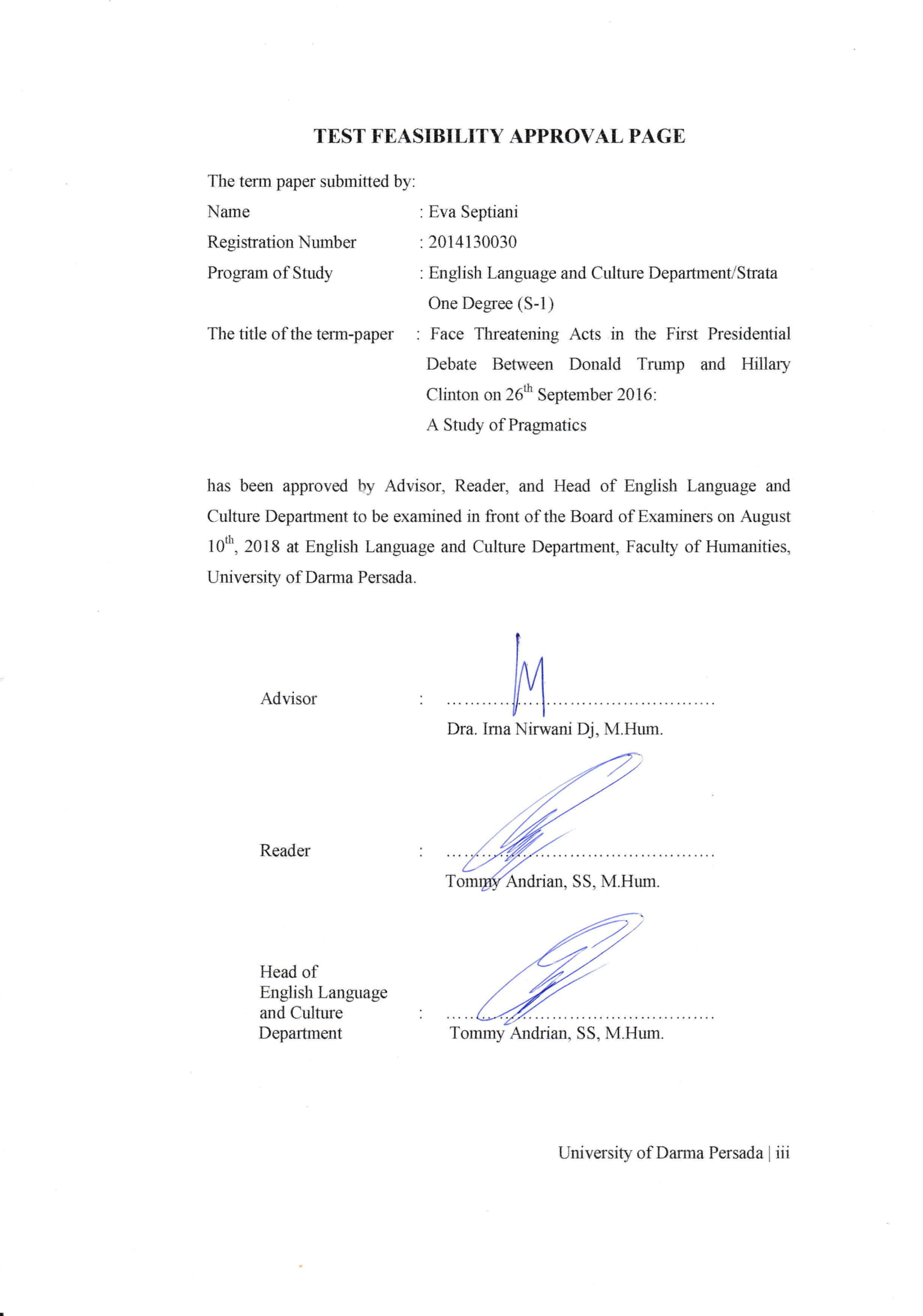 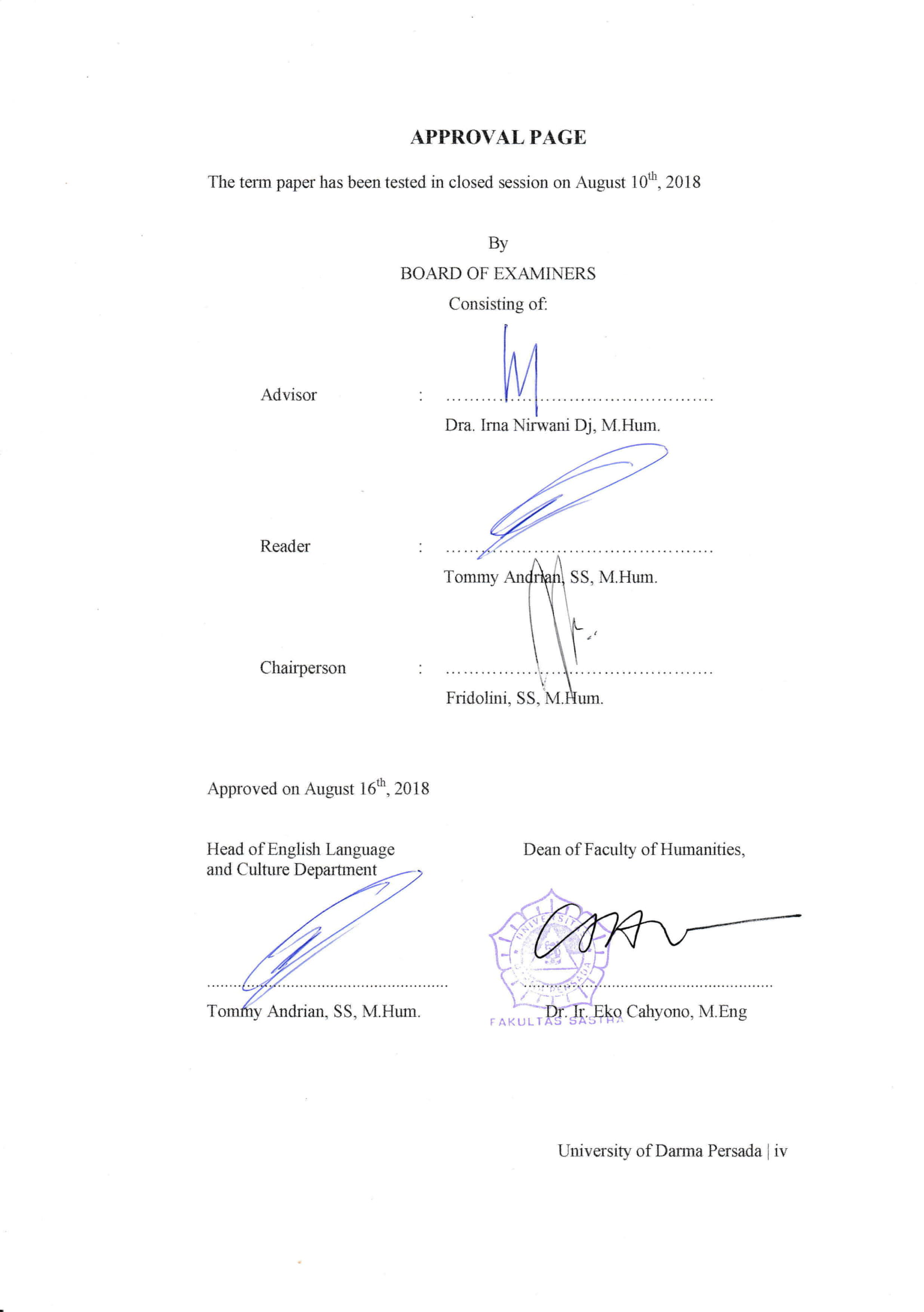 ACKNOWLEDGEMENTFirst of all, I want to express my highest gratitude to Allah SWT for his blessing love, opportunity, health, mercy, strength, and power to complete this term paper entitled ‘Face Threatening Acts in the First Presidential Debate between Donald Trump and Hillary Clinton on 26th September 2016: A Study of Pragmatics’, Submitted in part fulfilling for obtaining Strata one (S-1) degree in English Language and Culture Department Faculty of Humanities, University of Darma Persada.I am very happy to be a part of English Language and Culture Department Faculty of Humanities, University of Darma Persada for 4 years. I get so many valuable lessons from lecturers who always inspire me and teach me many good things about the subject or about life. I also get a lot of valuable experience such as following various organizations, so I can learn to use my time wisely between organizations and education. I would like to say my deepest gratitude to people who deserve this as they get involved in this term paper and support me to reach my goal:Tommy Andrian, SS,M.Hum, as the Head of English Language and Culture Department, the one who taught me many an interesting and a new thing that very useful and make me want to learn more;Dra. Irna Nirwani Dj,M.Hum, as the First Advisor in writing term paper, who kindly gives her time to guide me and gives some advices in a mother’s ways. She always helps me to grow in her own way;Tommy Andrian, SS,M,Hum as the reader of this term paper, who very patiently checking my term paper. He is one of my favorite lecturer, whose subject, legal translation, is one of my favorite;All of the lecturer in English Language and Culture Department, who have given me so much knowledge and experiences that help me to write this term paper;My lovely family, who always supports me morally, financially, and emotionally in doing this term paper without putting pressure on me. They are my strength to complete this term paper. Their support cannot be forgotten;My beloved friends, Widya, Yuli, Uha and Ella, who always colors my day, asks the process of this term paper, gives me a lots of advice, always beside me under any circumstance, always gives me suggestion and willingness to help me since the beginning of writing this term paper;All of my friends, who also are writing term paper for supporting and helping each other, whose name I cannot mention one by one.I know there are still imperfections. Therefore, I warmly welcome suggestions and constructive critics.Jakarta, August 10th,2018Writer 		Eva Septiani	jnnABSTRACTName			: Eva SeptianiProgram of Study	: English Language and Culture DepartmentThe Title	: Face Threatening Acts in the First Presidential Debatebetween Donald Trump and Hillary Clinton on 26th September 2016: A Study of PragmaticsPragmatics is a branch of linguistics that studies the relationship between content and meaning. In the communication, we have to save people face and our face, because every participant in the social process has the need to be appreciated by others and the need to be free and not interfered with. This term paper discusses about politeness strategy and face threatening acts that are performed in the debate candidate’s utterances in the first presidential debate between Donald Trump and Hillary Clinton on 26th September 2016. This term paper also aims to find out what politeness strategy and FTAs that are the most frequently used and describe the purposes behind it. The fact that there are different contexts in every utterances, the writer assumes that those utterances have different politeness strategies and FTAs. For this reason, the theory of politeness strategies such as Bald-On-Record, Positive Politeness, Negative Politeness, Off-Record and FTAs such as Positive and Negative Face is conducted through qualitative approach. The research result shows that there are 139 total occurrences of politeness strategies and 139 total occurrences of FTAs either positive or negative face that used by Donald Trump and Hillary Clinton. FTAs that the most frequently used by Trump and Clinton is Negative Face with 72 total occurrences by Trump and 48 total occurrences by Clinton.Keywords: negative face, positive face, negative politenessABSTRAKNama			 : Eva SeptianiProgram studi		 : Bahasa dan Kebudayaan InggrisJudul	 : Face Threatening Acts in the First Presidential Debatebetween Donald Trump and Hillary Clinton on 26th September 2016: A Study of PragmaticsPragmatik adalah cabang ilmu linguistik yang mempelajari hubungan antara konteks dan makna. Setiap peserta didalam proses social memiliki kebutuhan untuk dihargai oleh orang lain dan kebutuhan untuk bebas dan tidak terganggu. Skripsi ini mendiskusikan tentang strategi kesopanan dan tindakan mengancam muka yang ditemukan pada tuturan peserta debat dalam ‘First Presidential Debate between Donald Trump and Hillary Clinton on 26th September 2016’. Skripsi ini bertujuan untuk menemukan strategi kesopanan dan tindakan mengancam muka yang paling sering digunakan dan mengemukakan tujuan atas penggunaan strategi dan tindakan tersebut. Adanya perbedaan konteks pada setiap ujaran yang disampaikan, penulis berasumsi bahwa ujaran tersebut menggunakan strategi dan tindakan mengancam muka yang berbeda. Oleh karena itu, teori mengenai strategi kesopanan seperti strategi langsung tanpa basa-basi, kesopanan positif, kesopanan negative, dan strategi tidak langsung serta tindakan mengancam muka seperti muka positif dan muka negative digunakan dalam penelitian ini. Penelitian ini menggunakan metode kualitatif. Hasil penelitian menunjukan bahwa total keempat strategi yang digunakan Donald Trump dan Hillary Clinton terjadi sebanyak 139 kali dan tindakan mengancam muka baik muka negatif atau positif yang digunakan oleh Donald Trump dan Hillary Clinton terjadi sebanyak 139 kali. Tindakan mengancam muka yang sering digunakan oleh Trump dan Clinton adalah wajah negatif dengan total 72 kali dan 48 kali.Kata Kunci: wajah negatif, wajah positif, kesopanan negatif TABLE OF CONTENTSPAGE OF TITLE								INTELLECTUAL PROPERTY STATEMENT PAGE		iiTEST FEASIBILITY APPROVAL PAGE 		iiiAPPROVAL PAGE 		ivACKNOWLEDGEMENT		vABSTRACT 		viiABSTRAK		viiiTABLE OF CONTENTS 		ixCHAPTER 1: INTRODUCTION 		1      1.1 Background of the Research		1 1.2 Identification of the Problems		4      1.3 Limitation of the Problems		4      1.4 Formulations of the Problems		4      1.5 Objectives of the Research 		4      1.6 Framework of the Research 		5 1.7 Method of the Research 		5      1.8 Benefits of the Research 		6      1.9 Systematic Organization of the Research 		6CHAPTER 2: FRAMEWORK OF THE THEORIES 		8      2.1 Politeness Theory		8 2.2 Politeness Strategy		112.2.1 Bald-On-Record		112.2.2 Positive Politeness 		122.2.3 Negative Politeness 		122.2.4 Off-Record		12 2.3 Face Work		132.3.1 Positive Face		132.3.2 Negative Face 		14 2.4 Face Wants 		14 2.5 FTA (Face Threatening Acts)		142.5.1 FTAs Threatening the Hearer’s Face		152.5.1.1 Positive Face		152.5.1.2 Negative Face 		152.5.2 FTAs Threatening the Speaker’s Face		162.5.2.1Positive Face		162.5.2.2 Negative Face 		10 2.6 Social Factor		17 2.7 Power		17 2.8 Social Distance		17 2.9 Rate of Imposition		17CHAPTER 3: FACE THREATENING ACTS IN THE FIRST PRESIDENTIAL DEBATE BETWEENDONALD TRUMP AND HILLARY CLINTONON 26TH SEPTEMBER 2016:A STUDY OF PRAGMATICS		18	CHAPTER 4: CONCLUSION		109REFERENCES		112SCHEME OF THE RESEARCH		114POSTER OF THE RESEARCH 		115CURRICULUM VITAE ATTACHMENT		116